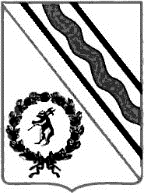 Администрация Тутаевского муниципального районаПОСТАНОВЛЕНИЕот  19.10.2022  № 763-пг. ТутаевО  ликвидации   муниципальногоказенного  учреждения  Тутаевскогомуниципального  района  «Централизованнаябухгалтерия» 	В  соответствии  с  Гражданским  кодексом  Российской  Федерации,  Федеральным   законом   от  6.10.2003  №  131 – ФЗ  «Об  общих   принципах   организации   местного   самоуправления   в   Российской   Федерации»,  Администрация  Тутаевского  муниципального  района 	ПОСТАНОВЛЯЕТ:1.Ликвидировать   муниципальное казенное учреждение Тутаевского  муниципального  района «Централизованная  бухгалтерия».   	2. Настоящее   решение   направить  в  уполномоченный государственный  орган,  осуществляющий   государственную   регистрацию   юридических   лиц,  для   внесения  в  единый  государственный   реестр   юридических   лиц   записи  о   том,   что   муниципальное казенное  учреждение  Тутаевского муниципального  района «Централизованная бухгалтерия»  находится   в  процессе   ликвидации.	3.Предоставить  директору муниципального  казенного учреждения   Тутаевского  муниципального  района «Централизованная  бухгалтерия» Михайловой – Тороповой О.В. право  выступить  в  качестве  заявителя для  внесения в  единый  государственный реестр  юридических  лиц  записи  о  том, что  муниципальное  казенное  учреждение Тутаевского  муниципального  района  «Централизованная  бухгалтерия» находится  в  процессе  ликвидации.  	4. Назначить   состав   ликвидационной   комиссии  муниципального казенного  учреждения  Тутаевского  муниципального  района «Централизованная  бухгалтерия»    согласно   приложения      к   настоящему   постановлению.	5. Поручить   ликвидационной   комиссии   осуществить   полный   комплекс         мероприятий        по         ликвидации           муниципального2 казенного  учреждения  Тутаевского  муниципального  района «Централизованная бухгалтерия» (далее –  учреждение),  предусмотренный  действующим  законодательством   и   иными   обязательными   для  исполнения    актами,   в   том  числе:	-  публикацию   в   средствах  массовой  информации, в  которых  опубликовываются  данные  о  государственной  регистрации  юридических  лиц, сообщения   о   ликвидации   учреждения     и  о   порядке   и   сроке   заявления   требований   его  кредиторов  (не  менее   двух   месяцев  с  момента  опубликования  сообщения   о   ликвидации);	-  выявление  кредиторов   и   письменное  уведомление   их   о   ликвидации   учреждения;получение  дебиторской  задолженности;-  составление  в  установленном  порядке   и   в   надлежащие   срокиликвидационного  промежуточного   баланса;	-  представление   промежуточного   ликвидационного  баланса  на   утверждение   Администрации  Тутаевского  муниципального  района;	-  завершение  расчетов  с  кредиторами,  после  чего   составить  ликвидационный  баланс   и  представить   его   на  утверждение   Администрации  Тутаевского  муниципального  района;	-  урегулирование   вопросов  с   уполномоченным государственным   органом   по   регистрации   юридических   лиц  и   проведение   иных   организационных   мероприятий,  связанных   с  ликвидацией    учреждения.	6.  Определить  срок   ликвидации   муниципального  казенного  учреждения   Тутаевского муниципального  района  «Централизованная  бухгалтерия»   до    1 ноября 2023  года.	7.  Ликвидацию   муниципального казенного  учреждения       Тутаевского    муниципального    района  «Централизованная бухгалтерия»  считать   завершенной,  а  муниципальное  казенное  учреждение  Тутаевского  муниципального  района «Централизованная  бухгалтерия» прекратившим   существование  после  внесения   сведений  о  его  прекращении  в  единый  государственный  реестр   юридических   лиц.  	8. Контроль  за  исполнением  настоящего  постановления  оставляю  за  собой.	9.Опубликовать  настоящее  постановление  в  Тутаевской  массовой  газете  «Берега».	10. Настоящее  постановление  вступает   в  силу  со   дня  его   подписания.Глава  Тутаевскогомуниципального  района                                                                     Д.Р. ЮнусовПриложение    к  постановлению  АдминистрацииТутаевского  муниципального  района№763-п от 19.10.2022Состав  ликвидационной  комиссии муниципального  казенного  учреждения  Тутаевского  муниципального  района «Централизованная  бухгалтерия»  1. Михайлова – Торопова Оксана Валериевна, директор МКУ ТМР «Централизованная бухгалтерия», председатель  комиссии.2.  Петряева Юлия Николаевна, главный  бухгалтер МКУ ТМР «Централизованная  бухгалтерия», заместитель  председателя  комиссии.                                                       .  